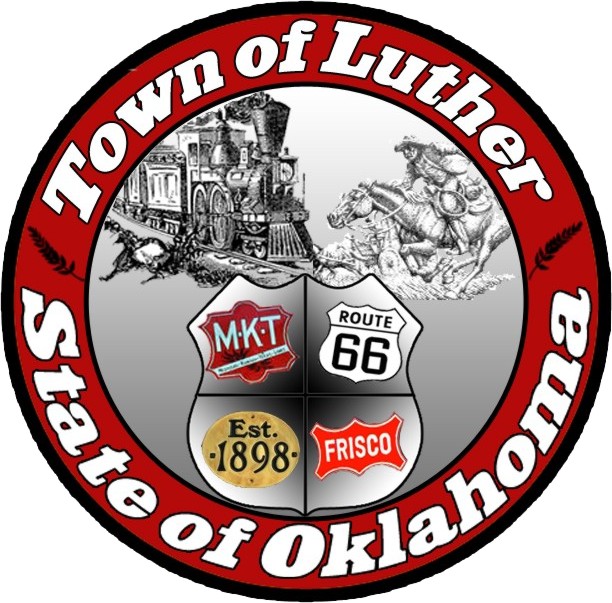 Town of LutherPlanning Commission Monday July 10, 2017MINUTESIn accordance with the Open Meeting Act, Section 311, The Town of Luther, County of Oklahoma, 119 S. Main Street, hereby calls a Regular Meeting of the Planning Commission on Monday July 10, 2017 at 7:00 p.m. at Luther Town Hall, 119 S. Main St., Luther Oklahoma 73054.Meeting Called to OrderPledge of AllegianceRoll Call … J. Wilson… H. Keith… M. McClureDeclaration of Quorum… YES   Items before the Board:Item 1: Consideration, discussion and possible action regarding accepting an application for a new Planning Commission Board Member to be forwarded to the Town Board for acceptance and official appointment to the Planning Commission.Motion to have T. Langston submit the applicant to the Town Board for approval and appointment to the Planning Commission: M. McClure… 2nd: H. Keith… unanimous yes vote. Item 2: Consideration, discussion and possible action regarding the property at 18201 Hogback Rd., Luther OK 73054.  Owner: Ron Henry Sr.Motion to approve: M. McClure… 2nd: H. Keith… unanimous yes vote. Item 3: Consideration, discussion and possible action regarding the property at 16150 NE 220th, Luther OK 73054.  Owner: Oscar StompredMotion to approve per copy of the DEQ percolation test: J. Wilson… 2nd: M. McClure … unanimous yes vote.Item 4: Consideration, discussion and possible action regarding the property at 18604 NE 206th, Luther OK 73054.  Owner: Stephen KeithMotion to approve: H. Keith… 2nd: M. McClure … unanimous yes vote.Item 5: Consideration, discussion and possible action regarding the property at 19460 N. Rolling Meadow Dr., Luther OK 73054.  Owner: Josh & Rachel PayneMotion to approve: M. McClure… 2nd: H. Keith… unanimous yes vote. Item 6: Consideration, discussion and possible action regarding the property at 20922 N. Triple X Rd., Luther OK 73054.  Owner: Landmark Construction GroupMotion to approve: M. McClure… 2nd: H. Keith… unanimous yes vote. Item 7: Consideration, discussion, and possible action regarding the Consideration, discussion and possible action regarding New Business, if any, which has arisen since the posting of the Agenda, and could not have been anticipated prior to the time of posting, 25 O.S. Sec 311 (9).New business regarding the property at 1006 S. Dogwood., Luther OK 73054.  Owner: Angela WinchesterMotion to approve per the inspection & subsequent approval of the existing concrete slab by Inspector Mark Wheeler… : M. McClure… 2nd: H. Keith… unanimous yes vote. *Item 8:  AdjournMotion to adjourn: J. Wilson… 2nd: M. McClure… unanimous yes vote. Kim Bourns, Town Clerk/Treasurer*Agenda Posted July 7, 2017 at Luther Town Hall and on the website at www.townoflutherok.com, prior to 7:00 pm.*